분류 : 화석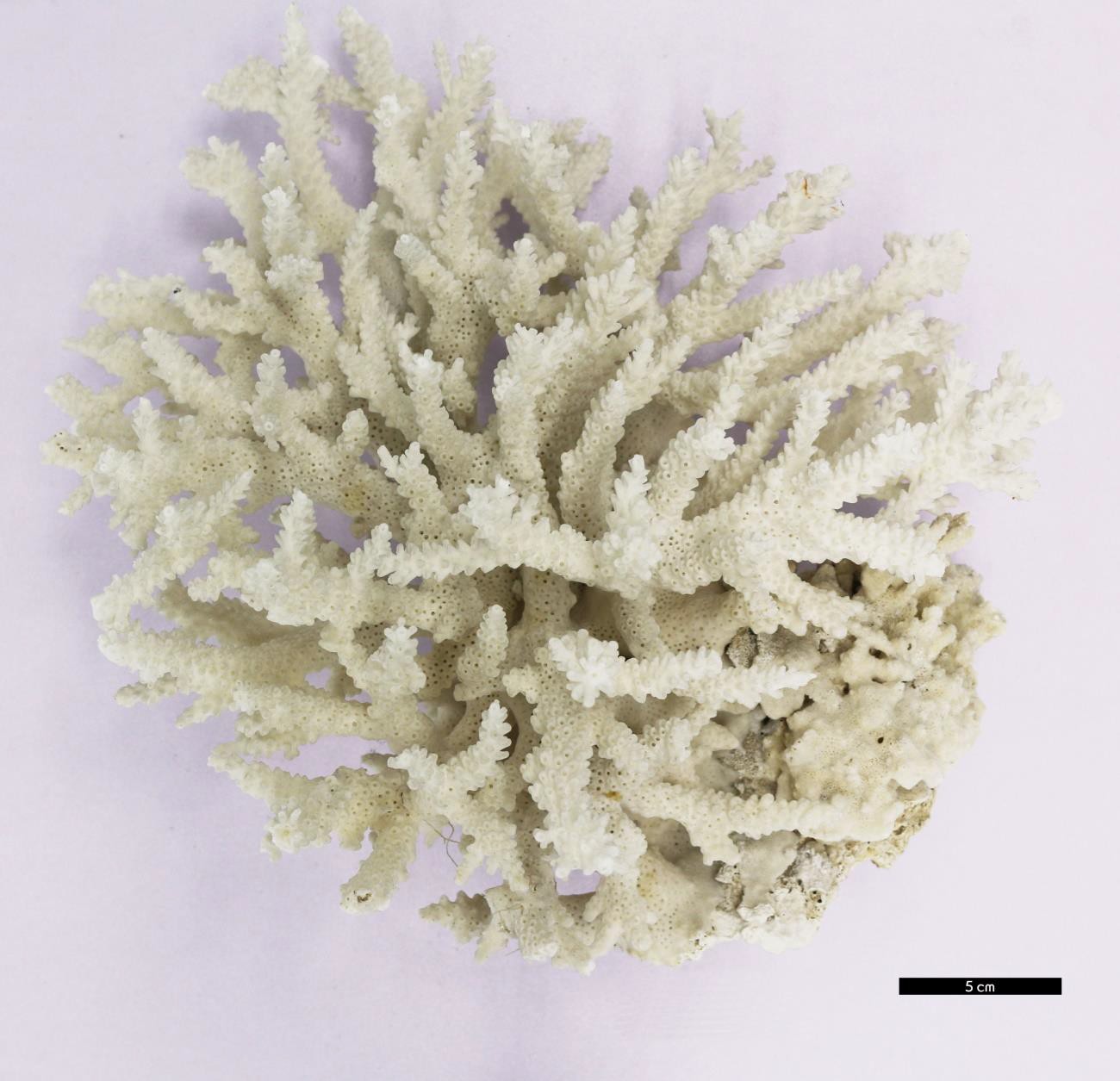 화석이름 : Stony coral(석산호)보유기관 : 강원대학교 지질학과산지 : 산지 미상특징자포동물문 산호충강에 속하는 동물이다.나뭇가지와 유사한 외형을 보이며, 아라고나이트로 구성된골격에는 많은 corallite가 보인다.폴립형으로 바다 밑바닥에 고착하여 군체를 형성하는 저서 생물이다.쇄설성 퇴적물의 유입이 없이 깨끗하고 따뜻하며 얕은 바 다였음을 지시한다.